ASSUNTO :. INDICO PARA QUE O DEPARTAMENTO COMPETENTE, QUE SEJA REALIZADO A LIMPEZA NOS TERRENOS INSTITUCIONAIS E AREAS VERDES DO SEAC.DESPACHO:.   SALA DAS SESSÕES ____/____/_____ PRESIDENTE DA MESA    INDICAÇÃO Nº , DE 2019SENHOR PRESIDENTE,SENHORES VEREADORES,INDICO ao Exmo Senhor Prefeito Municipal para que o departamento competente, que seja realizado a limpeza nos terrenos institucionais e áreas verdes do SEAC.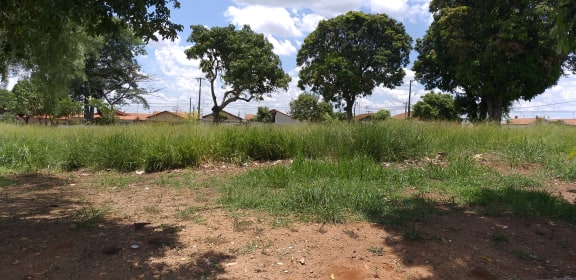 SALA DAS SESSÕES “VEREADOR SANTO RÓTOLLI”, aos 18 de janeiro de 2019.VEREADOR LUIS ROBERTO TAVARES